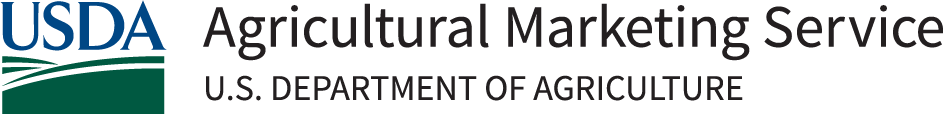 The purpose of this document is to assist AMS staff in collecting adequate project information to complete a detailed environmental compliance evaluation. Based on a review of the application submitted, further information is required. AMS staff may request further information depending on the information provided by the applicant.APPLICANT ENTITY NAME AND APPLICATION NO.:PHYSICAL LOCATION OF THE PROJECT: (INCLUDE GPS COORDINATES AND ADDRESS, LEGAL DESCRIPTION AS NECESSARY)Please address the questions below and provide a copy of supporting documentation as requested. If you are unsure on any of the questions, please select “unknown.”Questions are answered to the best of the applicants’ ability. Applicant understands AMS may conduct additional screenings and review of findings will determine any further requirements. AMS reserves the right to deny an application that has the potential for significant environmental impacts, cannot obtain proper permitting, does not meet NEPA or permitting policies or does not provide required documentation.Name and Title of Preparer/Applicant	DateSURFACE WATERSSURFACE WATERSYESNOUNKNOWN1Will any surface water resource (including wetlands, streams, ponds, or drainage features) be disturbed, diverted, or otherwise impacted duringconstruction or after project completion?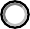 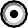 SOILS AND LAND RESOURCES – GROUND DISTURBANCESOILS AND LAND RESOURCES – GROUND DISTURBANCEYESNOUNKNOWN2Will the project involve any ground or soil disturbance? ex.excavation/bulldozing of soil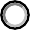 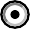 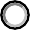 2aIf yes to 2 above, is the area of ground disturbance known to containcontaminated soils?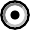 2bIf yes to 2 above, will the project install, remove, or replace anyunderground storage tanks?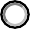 2cIf yes to 2 above, has this soil been previouslydisturbed/altered/excavated?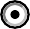 VEGETATIONVEGETATIONYESNOUNKNOWN3Will the project remove or alter existing vegetation or trees at the site? If yes, please provide detail on the kind and amount (ac./sq.ft.) of vegetationthat will be removed in the box on page 3.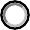 CULTURAL RESOURCES (HISTORIC, ARCHAEOLOGICAL, TRIBAL)CULTURAL RESOURCES (HISTORIC, ARCHAEOLOGICAL, TRIBAL)YESNOUNKNOWN4Will the project be located in/on a building that is more than 50 years old?*local tax records usually indicate the date or year a building was constructed. If you are unsure of a building’s age, please check with yourassessor’s office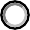 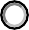 5Will the project be located within sight of a building that is more than 50years old?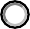 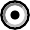 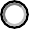 WATER QUALITYWATER QUALITYYESNOUNKNOWN6Will wastewater (e.g., sanitary sewage, non-contact cooling water, slurries, dewatering, etc.) be generated during the project and/or after the projectis complete for release offsite?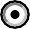 7Is the project facility connected to a municipal wastewater system? If not,describe the on-site system and capacity in the box on page 3.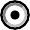 8Is the project facility connected to a municipal water supply system? Ifnot, describe the on-site system and capacity in the box on page 3.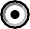 9Will National Pollutant Discharge Elimination Systems (NPDES) or Clean Water Act Permits be required or currently applicable?SOCIOECONOMIC/ENVIRONMENTAL JUSTICESOCIOECONOMIC/ENVIRONMENTAL JUSTICEYESNOUNKNOWN10Does the project have the potential to negatively impact the human health or environment of disadvantaged populations, low-income populations, and/or Indian tribes and Indigenous communities?AIR QUALITY/CLIMATE CHANGEAIR QUALITY/CLIMATE CHANGEYESNOUNKNOWN11Will air emission-generating equipment be installed or replaced (generators, boilers, fuel burning equipment, or refrigerant containing equipment, etc.)? If so, provide details or specifications in the box on page3.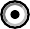 12Will the project cause any known increase in air pollutants (carbondioxide, greenhouse gases) during project upgrades or operation?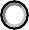 HAZARDOUS MATERIALS/WASTE OR TOXIC SUBSTANCESHAZARDOUS MATERIALS/WASTE OR TOXIC SUBSTANCESYESNOUNKNOWN13Will the project result in the disturbance of lead- or asbestos-containingmaterials?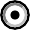 14Will the project result in the use, storage, or disposal of hazardousmaterials?15Will the project involve pesticide application (e.g., herbicide orinsecticide)?16Will the project remove, install, or utilize an aboveground or underground oil or petroleum storage container that is equal to or greater than 55 gallons (e.g., fixed or portable storage tanks, drums, base tanks foremergency generators, cooking oil containers, or hydraulic reservoirs)?LAND USE AND UTILITIESLAND USE AND UTILITIESYESNOUNKNOWN17Will the project result in an increase in utility use (e.g., natural gas, electricity, water, sewer)? Provide any applicable capacity information orspecifications in the box on page 3.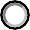 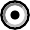 18Will the project result in a change in activities, land use, or zoningoccurring at the site or facility?19Will the project cause long-term noise impacts to the area or impactsoutside of the allowable times as regulated by local ordinances?20Would the project alter or obstruct views or aesthetics in the immediatevicinity of the site?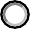 